Консультация«Развитие танцевального творчества с использованием атрибутов»(школа молодого педагога)Использование атрибутов в детском танце - явление нередкое. Для детского танца лучше использовать атрибуты, не только красивые и безопасные, но и интересные детям. Предмет для танца или игрушка должна быть такой, чтобы с ней можно было свободно двигаться, разыгрывая свою роль, легко и удобно держать в руке, манипулировать ей.В первую очередь, конечно, атрибуты украшают танец, обогащают его, помогают до конца создать и раскрыть образ. В некоторых случаях помогают скрыть какие-то недоработки в техническом плане, отвлечь внимание. Это чаще всего относится к детям с более низкими хореографическими возможностями. Все атрибуты развивают у детей мелкую моторику, координацию, мышечную силу, хватательные навыки. Обращение с атрибутами тренирует память и внимание, развивает кисти рук, как ничто другое. Что не мало,  важно для развития ребенка в целом.Приведу примеры различных,  приемлемых атрибутов: балалайки, ложки, погремушки, веера, ленты, мячи, обручи, листочки, орешки, конфетки, султанчики, снежки, корзинки,ведерки, веточки, сердечки, колоски, шарики,  платки, маленькие платочки, цветы, мягкие игрушки, зонтики, звездочки, мишура, снежинки, султанчики, шарфы, смайлики, плоскостные предметы (кружки, самовар, солнышки и т.п.) и т.д.Атрибуты украсят танец и окажут немалое влияние на создание конкретного сценического образа. Атрибуты усиливают интерес к танцу, а робким детям может помочь преодолеть смущение. Также, безусловно, номер с атрибутами выглядит более красочно, насыщенно и ярко, что вызывает дополнительный интерес у зрителя.Необходимо в свободной деятельности включать музыку и давать детям возможность танцевать, самостоятельно придумывать движения, импровизировать. Это способствует развитию танцевального творчества,  координации движений рук, развитию музыкальности.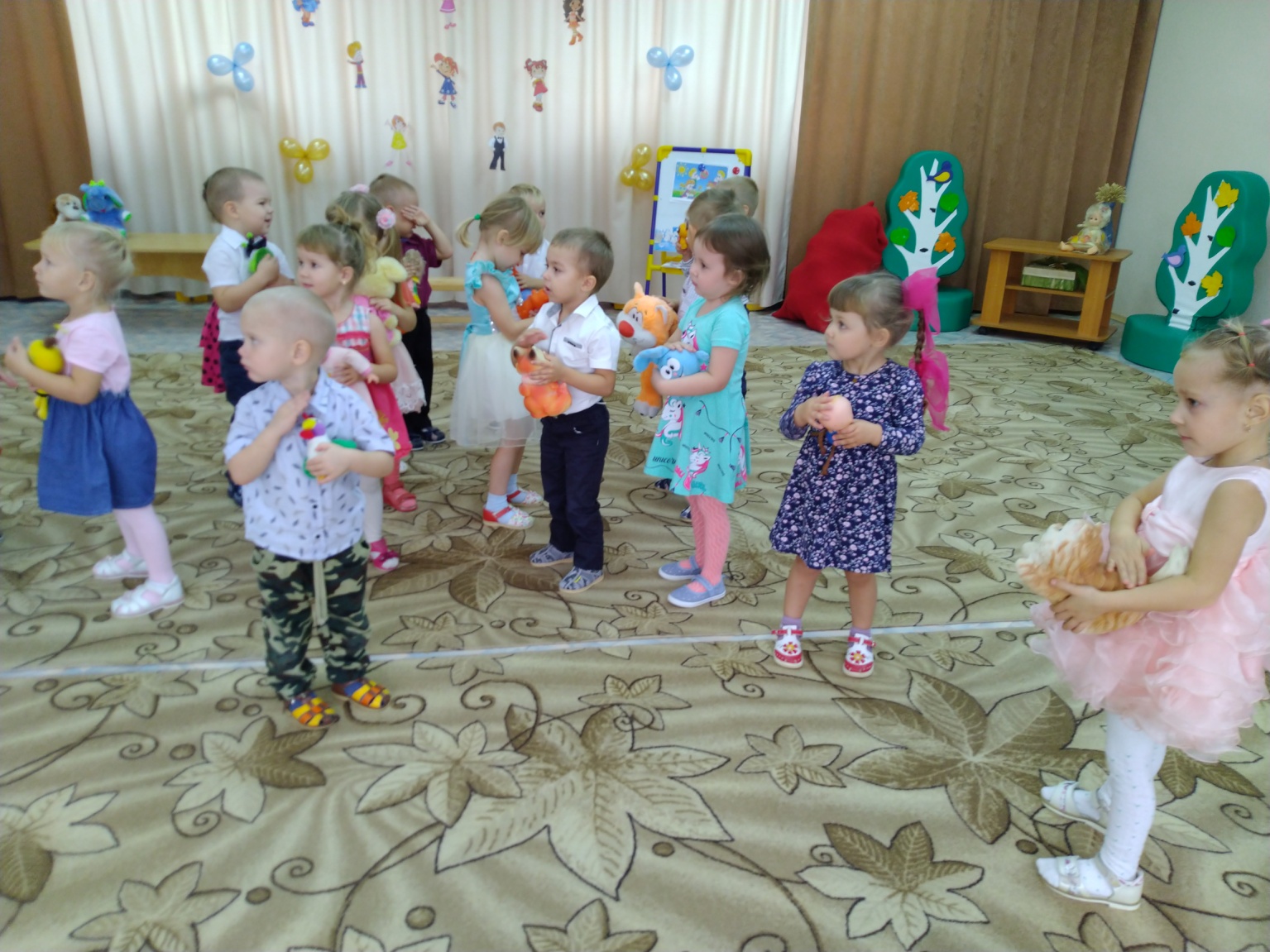 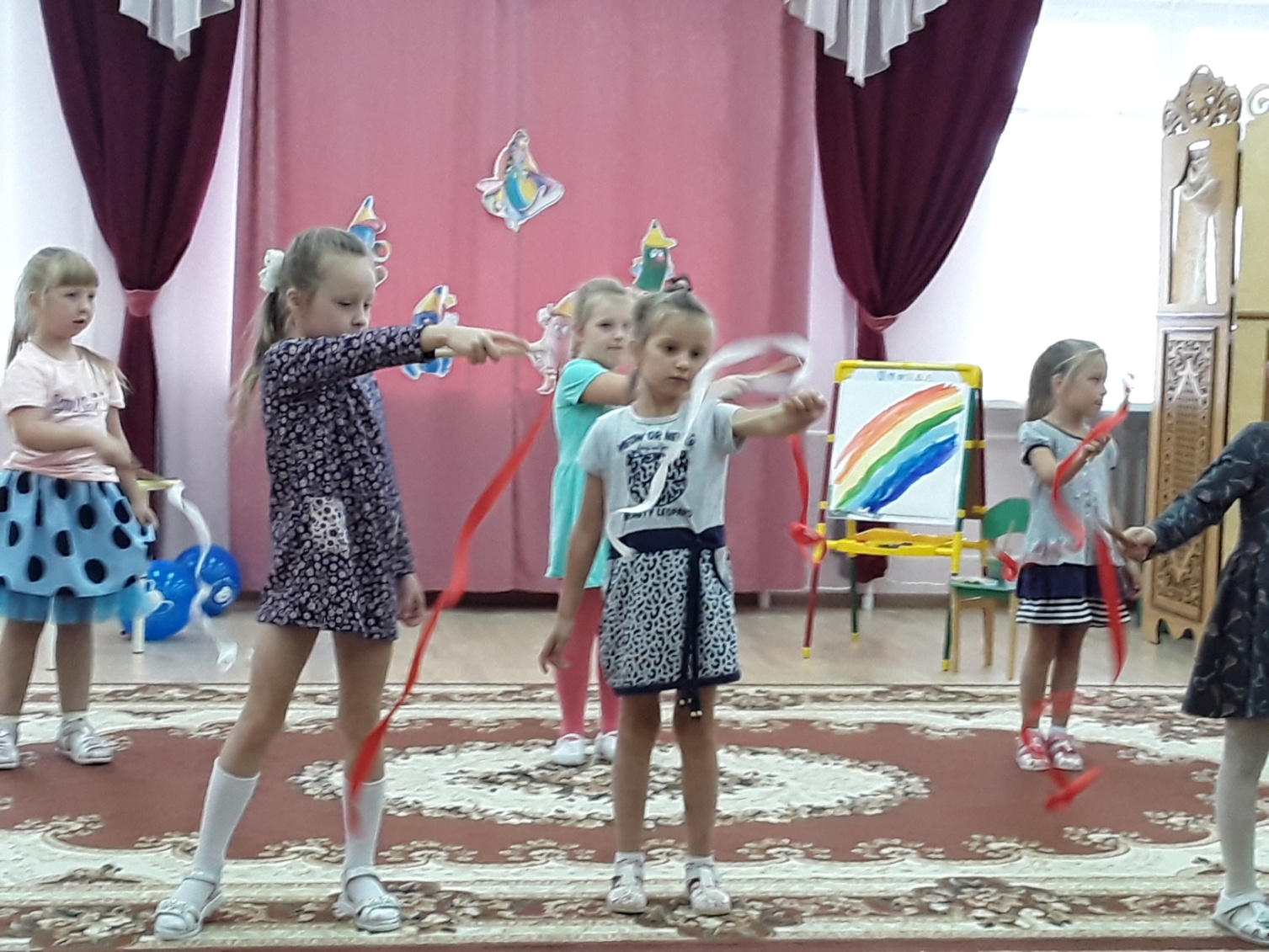 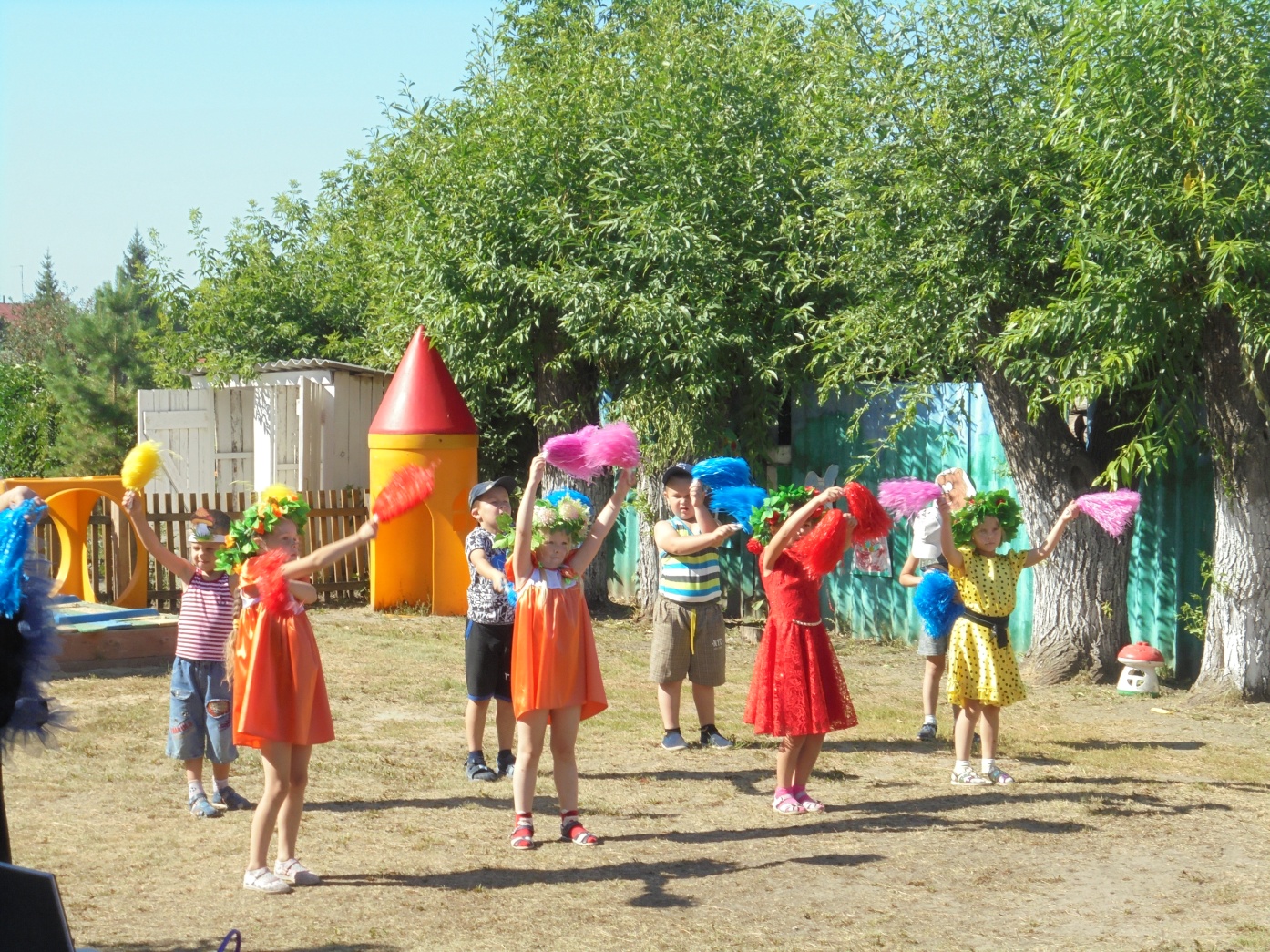 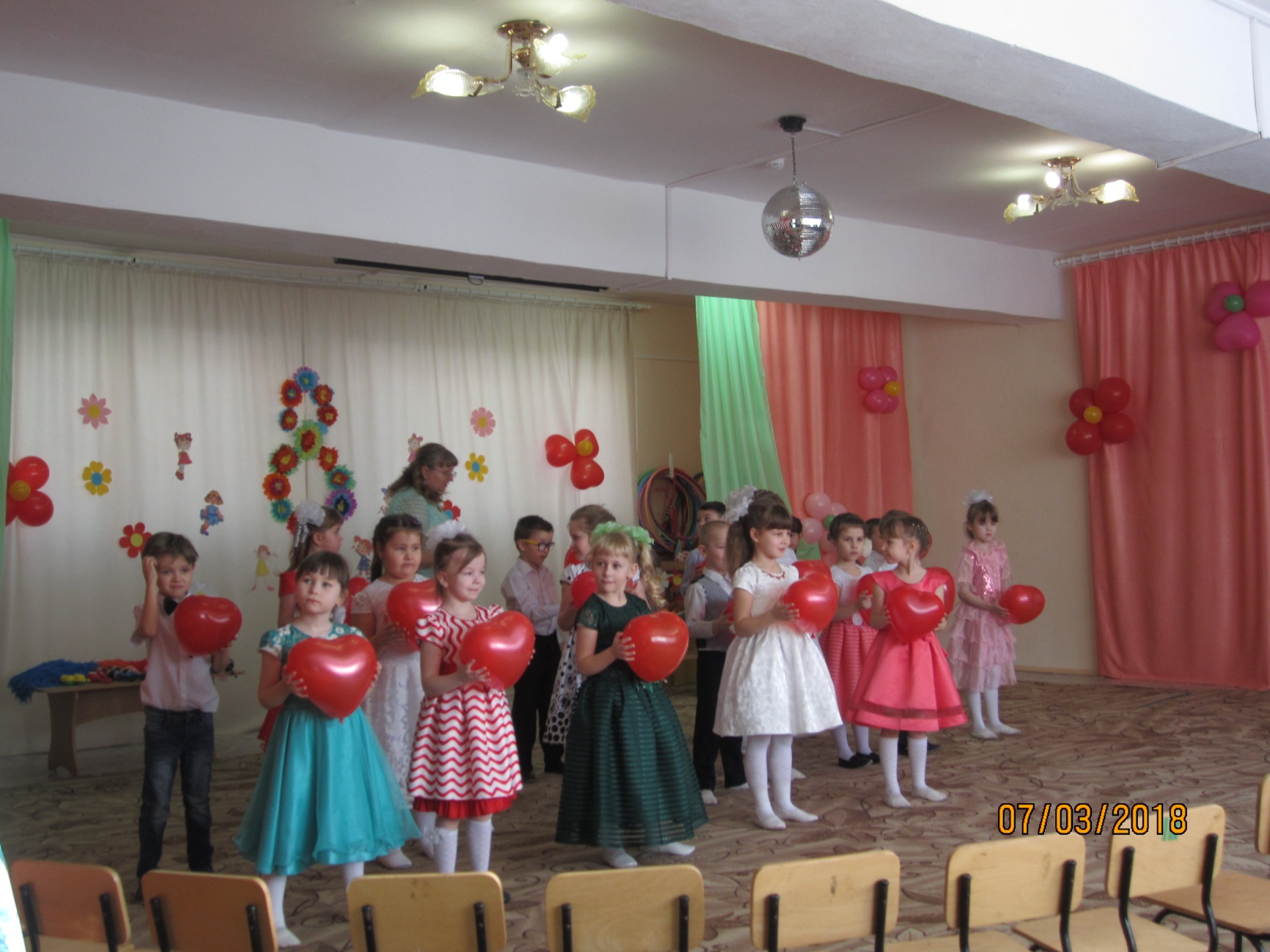 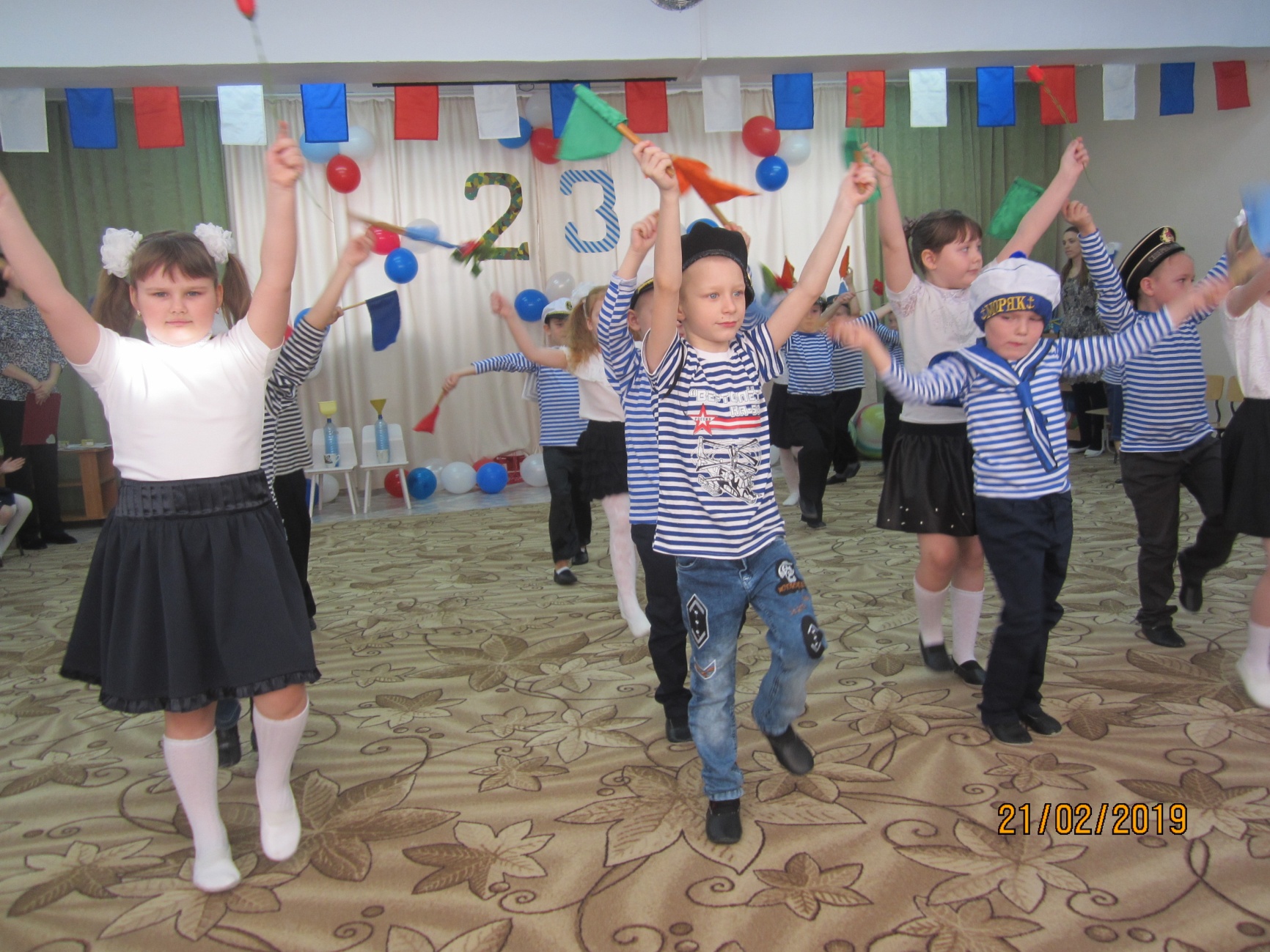 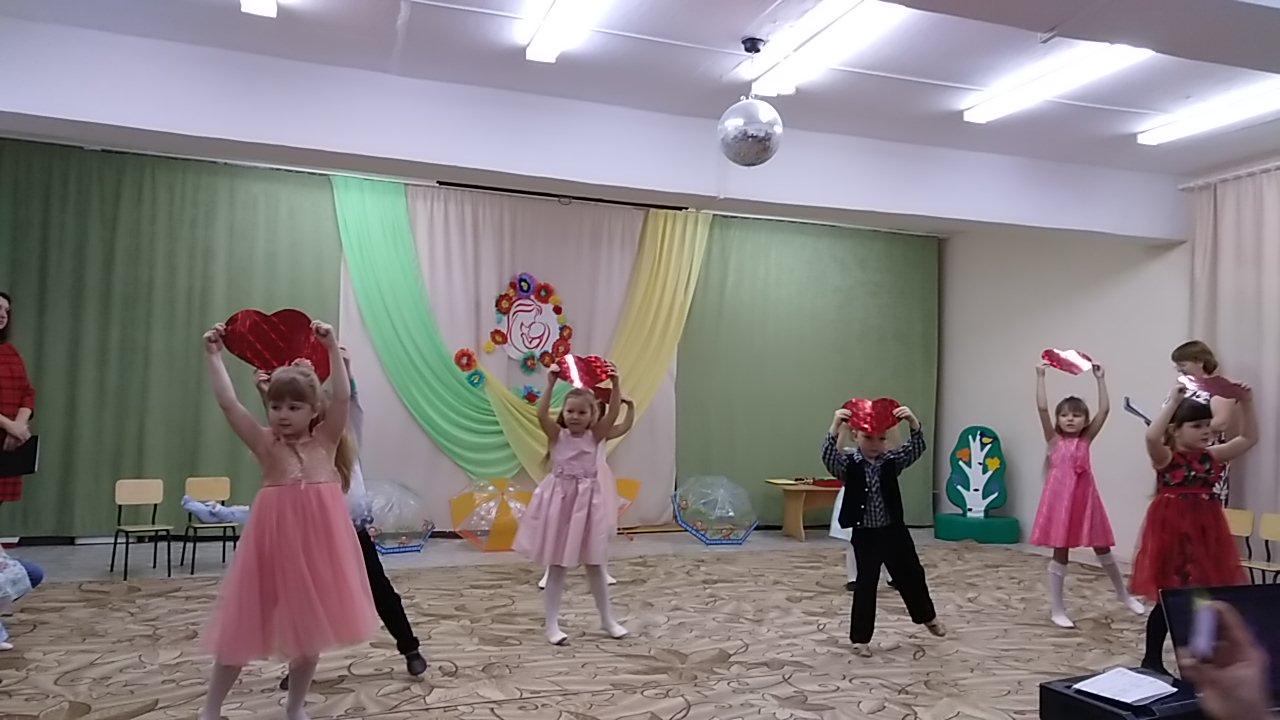 